АДМИНИСТРАЦИЯ БЕРЕЗОВСКОГО РАЙОНА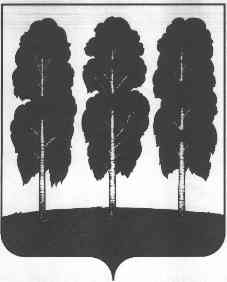 ХАНТЫ-МАНСИЙСКОГО АВТОНОМНОГО ОКРУГА – ЮГРЫПОСТАНОВЛЕНИЕот  23.12.2020	                                                                                                  № 1258пгт. БерезовоО внесении изменений в постановление администрации Березовского района от 29.10.2018 № 933 «О муниципальной программе «Формирование современной городской  среды в Березовском районе» и признании утратившими силу некоторых муниципальных правовых актов администрации Березовского района»В соответствии  с Правилами предоставления и распределения субсидий из бюджета Ханты-Мансийского автономного округа - Югры бюджетам муниципальных образований в целях софинансирования муниципальных программ (подпрограмм) формирования современной городской среды, утвержденными постановлением Правительства Ханты-Мансийского автономного округа – Югры от 5 октября 2018 года № 347-п «О государственной программе Ханты-Мансийского автономного округа - Югры «Жилищно-коммунальный комплекс и городская среда», решением Думы Березовского района  от 10.11.2020 № 631 «О внесении изменений в решение Думы Березовского района от 19 декабря 2019 года № 490 «О бюджете Березовского района на 2020 год и плановый период 2021 и 2022 годов», постановлением администрации Березовского района от 17.09.2018 № 803 «О модельной муниципальной программе Березовского района, порядке принятия решения  о разработке муниципальных программ Березовского района, их формирования, утверждения и реализации, порядке  проведения и критериев ежегодной оценки эффективности реализации муниципальной программы Березовского района и признании утратившими силу некоторых муниципальных правовых актов администрации Березовского района»:1. Внести в приложение к постановлению администрации Березовского района от 29.10.2018 № 933 «О муниципальной программе «Формирование современной городской  среды в Березовском районе» и признании утратившими силу некоторых муниципальных правовых актов администрации Березовского района» (далее муниципальная программа) следующие изменения:1. 1. Паспорт муниципальной программы изложить в следующей редакции согласно приложению 1 к настоящему постановлению.1.2. Таблицу 2 изложить в следующей редакции согласно приложению 2 к настоящему постановлению.1.3. Таблицу 3 изложить в следующей редакции согласно приложению 3 к настоящему постановлению.1.4. Таблицу 9 изложить в следующей редакции согласно приложению 4 к настоящему постановлению.1.5. Таблицу 10 изложить в следующей редакции согласно приложению 5 к настоящему постановлению.1.6. Таблицу 11 изложить в следующей редакции согласно приложению 6 к настоящему постановлению.2. Опубликовать настоящее постановление в газете «Жизнь Югры» и разместить на официальном веб-сайте органов местного самоуправления Березовского района.3. Настоящее постановление вступает в силу после его официального опубликования.Глава района                                                                                                  В.И. ФоминПриложение 1 к постановлению администрации Березовского районаот 23.12.2020 № 1258Паспорт муниципальной программы Приложение 2 к постановлению администрации Березовского районаот 23.12.2020 № 1258Таблица 2Распределение финансовых ресурсов муниципальной программыПриложение 3 к постановлению администрации Березовского районаот 23.12.2020 № 1258Таблица 3 Мероприятия, реализуемые на принципах проектного управления, направленные в том числе на исполнение национальных и федеральных проектов (программ) Российской ФедерацииПриложение 4 к постановлению администрации Березовского районаот 23.12.2020 № 1258Таблица 9Визуализированный перечень объектов благоустройстваПриложение 5  к постановлению администрации Березовского районаот 23.12.2020 № 1258Таблица 10 Адресный перечень дворовых территорий, нуждающихся в благоустройстве (с учетом их фактического состояния) и подлежащих благоустройству исходя из минимального перечня работ по благоустройству (очередность благоустройства определяется в порядке поступления предложений заинтересованных лиц об их участии в выполнении указанных работ)Приложение 6  к постановлению администрации Березовского районаот 23.12.2020 № 1258   Таблица 11 Адресный перечень общественных территорий, подлежащих благоустройству Наименование муниципальной программыФормирование современной городской  среды в Березовском районеДата утверждения муниципальной программы (наименование и номер соответствующего нормативного правового акта) Постановление администрации Березовского района от 29.10.2018 № 933 «О муниципальной программе «Формирование современной городской  среды в Березовском районе» и признании утратившими силу некоторых муниципальных правовых актов администрации Березовского района»Ответственный исполнитель муниципальной программыАдминистрация Березовского района(Управление по жилищно-коммунальному хозяйству)Соисполнители муниципальной программыАдминистрации городских и сельских поселений Березовского района.  Цели муниципальной программыСоздание комфортной городской среды на территории Березовского районаЗадачи муниципальной программы- Повышение уровня благоустройства дворовых территорий.- Повышение уровня благоустройства общественных территорий. Подпрограммы Подпрограмма 1 «Благоустройство   дворовых территорий»; Подпрограмма 2 «Благоустройство общественных территорий».Портфели проектов, проекты, входящие в состав муниципальной программы, в том числе направленные на реализацию национальных проектов (программ) Российской Федерации, параметры их финансового обеспеченияПортфель проектов «Жилье и городская среда» - 122433,8 тыс. рублей, в том числе региональный проект «Формирование комфортной городской среды» - 122433,8 тыс. рублей.Целевые показатели муниципальной программыУвеличение количества благоустроенных дворовых территорий с 23 до 44 единиц;Количество общественных территорий подлежащих благоустройству с 7 до 14 единиц;Увеличение доли граждан, принявших участие в решении вопросов городской среды от общего количества граждан в возрасте от 14 лет, проживающих в муниципальных образованиях на территории которых реализуются проекты по созданию комфортной городской среды с 6,4 до 30,0  %Сроки реализации муниципальной программы 2019 - 2024 годы Параметры финансового обеспечения муниципальной программы    Общий объем финансирования муниципальной программы за 2019-2024 годы составляет – 122433,8 тыс. рублей, в том числе:- федеральный бюджет – 38544,4 тыс. рублей;- бюджет автономного округа – 64012,0 тыс. рублей;- бюджет Березовского района – 3684,0 тыс. рублей;- бюджет городских и сельских поселений – 16193,4 тыс. рублей; в том числе по годам:в 2019 году – 26053,7 тыс. рублей в том числе:- федеральный бюджет – 6558,3 тыс. рублей;- бюджет автономного округа – 13982,2 тыс. рублей;- Бюджет Березовского района – 1906,9 тыс. рублей;- бюджет городских и сельских поселений – 3606,3 тыс. рублей;в 2020 году – 19598,6 тыс. рублей в том числе:- федеральный бюджет – 6237,8 тыс. рублей;- бюджет автономного округа – 9756,6 тыс. рублей;- бюджет Березовского района – 1777,1 тыс. рублей;- бюджет городских и сельских поселений – 1827,1  тыс. рублей;в 2021 году – 18984,4 тыс. рублей в том числе:- федеральный бюджет – 6237,8 тыс. рублей;- бюджет автономного округа – 9756,6 тыс. рублей;- бюджет Березовского района – 0,0 тыс. рублей;- бюджет городских и сельских поселений – 2990,0  тыс. рублей;в 2022 году – 19265,7 тыс. рублей в том числе:- федеральный бюджет – 6503,5 тыс. рублей;- бюджет автономного округа – 10172,2 тыс. рублей;- бюджет Березовского района – 0,0 тыс. рублей;- бюджет городских и сельских поселений – 2590,0 тыс. рублей;в 2023 году – 19265,7 тыс. рублей в том числе:- федеральный бюджет – 6503,5 тыс. рублей;- бюджет автономного округа – 10172,2 тыс. рублей;- бюджет Березовского района – 0,0 тыс. рублей;- бюджет городских и сельских поселений – 2590,0 тыс. рублей;в 2024 году – 19265,7 тыс. рублей в том числе:- федеральный бюджет – 6503,5 тыс. рублей;- бюджет автономного округа – 10172,2 тыс. рублей;- бюджет Березовского района – 0,0 тыс. рублей;- бюджет городских и сельских поселений – 2590,0 тыс. рублей;Ежегодные объемы финансирования программы за счет средств бюджетов: автономного округа, муниципального образования Березовский район определяются в соответствии с утвержденными бюджетами на соответствующий финансовый год.В ходе реализации программы ежегодные объемы финансирования мероприятий при необходимости подлежат корректировке.   №№ Основные мероприятия муниципальной программы (их связь с целевыми показателями муниципальной программы)Ответственный исполнитель/соисполнительОтветственный исполнитель/соисполнительИсточники финансированияФинансовые затраты на реализацию, тыс. рублейФинансовые затраты на реализацию, тыс. рублейФинансовые затраты на реализацию, тыс. рублейФинансовые затраты на реализацию, тыс. рублейФинансовые затраты на реализацию, тыс. рублейФинансовые затраты на реализацию, тыс. рублейФинансовые затраты на реализацию, тыс. рублейФинансовые затраты на реализацию, тыс. рублей№№ Основные мероприятия муниципальной программы (их связь с целевыми показателями муниципальной программы)Ответственный исполнитель/соисполнительОтветственный исполнитель/соисполнительИсточники финансированиявсегов том числе:в том числе:в том числе:в том числе:в том числе:в том числе:в том числе:№№ Основные мероприятия муниципальной программы (их связь с целевыми показателями муниципальной программы)Ответственный исполнитель/соисполнительОтветственный исполнитель/соисполнительИсточники финансированиявсего2019 г.2020 г.2021 г.2022 г.2023 г.2023 г.2024 г.112334578910111112Подпрограмма 1 «Благоустройство дворовых территорий»Подпрограмма 1 «Благоустройство дворовых территорий»Подпрограмма 1 «Благоустройство дворовых территорий»Подпрограмма 1 «Благоустройство дворовых территорий»Подпрограмма 1 «Благоустройство дворовых территорий»Подпрограмма 1 «Благоустройство дворовых территорий»Подпрограмма 1 «Благоустройство дворовых территорий»Подпрограмма 1 «Благоустройство дворовых территорий»Подпрограмма 1 «Благоустройство дворовых территорий»Подпрограмма 1 «Благоустройство дворовых территорий»Подпрограмма 1 «Благоустройство дворовых территорий»Подпрограмма 1 «Благоустройство дворовых территорий»Подпрограмма 1 «Благоустройство дворовых территорий»1Региональный проект «Формирование комфортной городской среды» (1,3)Управление по жилищно-коммунальному хозяйству администрации Березовского района, администрации городских и сельских поселенийУправление по жилищно-коммунальному хозяйству администрации Березовского района, администрации городских и сельских поселенийВсего, в том числе:5833,85423,850,090,090,090,090,090,01Региональный проект «Формирование комфортной городской среды» (1,3)Управление по жилищно-коммунальному хозяйству администрации Березовского района, администрации городских и сельских поселенийУправление по жилищно-коммунальному хозяйству администрации Березовского района, администрации городских и сельских поселенийфедеральный бюджет0,00,00,00,00,00,00,00,01Региональный проект «Формирование комфортной городской среды» (1,3)Управление по жилищно-коммунальному хозяйству администрации Березовского района, администрации городских и сельских поселенийУправление по жилищно-коммунальному хозяйству администрации Березовского района, администрации городских и сельских поселенийбюджет автономного округа3724,43724,40,00,00,00,00,00,01Региональный проект «Формирование комфортной городской среды» (1,3)Управление по жилищно-коммунальному хозяйству администрации Березовского района, администрации городских и сельских поселенийУправление по жилищно-коммунальному хозяйству администрации Березовского района, администрации городских и сельских поселенийбюджет района, в том числе: 0,00,00,00,00,00,00,00,01Региональный проект «Формирование комфортной городской среды» (1,3)Управление по жилищно-коммунальному хозяйству администрации Березовского района, администрации городских и сельских поселенийУправление по жилищно-коммунальному хозяйству администрации Березовского района, администрации городских и сельских поселенийиные межбюджетные трансферты из бюджетов поселений0,00,00,00,00,00,00,00,01Региональный проект «Формирование комфортной городской среды» (1,3)Управление по жилищно-коммунальному хозяйству администрации Березовского района, администрации городских и сельских поселенийУправление по жилищно-коммунальному хозяйству администрации Березовского района, администрации городских и сельских поселенийбюджет городских и сельских поселений2109,41699,450,090,090,090,090,090,01Региональный проект «Формирование комфортной городской среды» (1,3)Управление по жилищно-коммунальному хозяйству администрации Березовского района, администрации городских и сельских поселенийУправление по жилищно-коммунальному хозяйству администрации Березовского района, администрации городских и сельских поселенийиные внебюджетные источники0,00,00,00,00,00,00,00,01.1.Благоустройство дворовых территорий многоквартирных жилых домов пгт. Березово, ул. Дуркина 11, ул. Дуркина 45, ул. Первомайская, 26, 28, ул. Ленина, 45.Управление по жилищно-коммунальному хозяйству администрации Березовского района, администрации городских и сельских поселенийУправление по жилищно-коммунальному хозяйству администрации Березовского района, администрации городских и сельских поселенийВсего, в том числе:5423,85423,80,00,00,00,00,00,01.1.Благоустройство дворовых территорий многоквартирных жилых домов пгт. Березово, ул. Дуркина 11, ул. Дуркина 45, ул. Первомайская, 26, 28, ул. Ленина, 45.Управление по жилищно-коммунальному хозяйству администрации Березовского района, администрации городских и сельских поселенийУправление по жилищно-коммунальному хозяйству администрации Березовского района, администрации городских и сельских поселенийфедеральный бюджет0,00,00,00,00,00,00,00,01.1.Благоустройство дворовых территорий многоквартирных жилых домов пгт. Березово, ул. Дуркина 11, ул. Дуркина 45, ул. Первомайская, 26, 28, ул. Ленина, 45.Управление по жилищно-коммунальному хозяйству администрации Березовского района, администрации городских и сельских поселенийУправление по жилищно-коммунальному хозяйству администрации Березовского района, администрации городских и сельских поселенийбюджет автономного округа3724,43724,40,00,00,00,00,00,01.1.Благоустройство дворовых территорий многоквартирных жилых домов пгт. Березово, ул. Дуркина 11, ул. Дуркина 45, ул. Первомайская, 26, 28, ул. Ленина, 45.Управление по жилищно-коммунальному хозяйству администрации Березовского района, администрации городских и сельских поселенийУправление по жилищно-коммунальному хозяйству администрации Березовского района, администрации городских и сельских поселенийбюджет района, в том числе: 0,00,00,00,00,00,00,00,01.1.Благоустройство дворовых территорий многоквартирных жилых домов пгт. Березово, ул. Дуркина 11, ул. Дуркина 45, ул. Первомайская, 26, 28, ул. Ленина, 45.Управление по жилищно-коммунальному хозяйству администрации Березовского района, администрации городских и сельских поселенийУправление по жилищно-коммунальному хозяйству администрации Березовского района, администрации городских и сельских поселенийиные межбюджетные трансферты из бюджетов поселений0,00,00,00,00,00,00,00,01.1.Благоустройство дворовых территорий многоквартирных жилых домов пгт. Березово, ул. Дуркина 11, ул. Дуркина 45, ул. Первомайская, 26, 28, ул. Ленина, 45.Управление по жилищно-коммунальному хозяйству администрации Березовского района, администрации городских и сельских поселенийУправление по жилищно-коммунальному хозяйству администрации Березовского района, администрации городских и сельских поселенийбюджет поселения1699,41699,40,00,00,00,00,00,01.1.Благоустройство дворовых территорий многоквартирных жилых домов пгт. Березово, ул. Дуркина 11, ул. Дуркина 45, ул. Первомайская, 26, 28, ул. Ленина, 45.Управление по жилищно-коммунальному хозяйству администрации Березовского района, администрации городских и сельских поселенийУправление по жилищно-коммунальному хозяйству администрации Березовского района, администрации городских и сельских поселенийиные внебюджетные источники0,00,00,00,00,00,00,00,011.2с. Саранпауль, ул. Н.Вокуева, д.10, ул. Ятринкая, д.36,38,40 (Ремонт дворовых проездов, освещение, скамейки, урны)Администрация сельского поселения СаранпаульАдминистрация сельского поселения СаранпаульВсего, в том числе:410,00,050,090,090,090,090,090,011.2с. Саранпауль, ул. Н.Вокуева, д.10, ул. Ятринкая, д.36,38,40 (Ремонт дворовых проездов, освещение, скамейки, урны)Администрация сельского поселения СаранпаульАдминистрация сельского поселения Саранпаульфедеральный бюджет0,00,00,00,00,00,00,00,011.2с. Саранпауль, ул. Н.Вокуева, д.10, ул. Ятринкая, д.36,38,40 (Ремонт дворовых проездов, освещение, скамейки, урны)Администрация сельского поселения СаранпаульАдминистрация сельского поселения Саранпаульбюджет автономного округа0,00,00,00,00,00,00,00,011.2с. Саранпауль, ул. Н.Вокуева, д.10, ул. Ятринкая, д.36,38,40 (Ремонт дворовых проездов, освещение, скамейки, урны)Администрация сельского поселения СаранпаульАдминистрация сельского поселения Саранпаульбюджет района, в том числе: 0,00,00,00,00,00,00,00,011.2с. Саранпауль, ул. Н.Вокуева, д.10, ул. Ятринкая, д.36,38,40 (Ремонт дворовых проездов, освещение, скамейки, урны)Администрация сельского поселения СаранпаульАдминистрация сельского поселения Саранпаульиные межбюджетные трансферты из бюджетов поселений0,00,00,00,00,00,00,00,011.2с. Саранпауль, ул. Н.Вокуева, д.10, ул. Ятринкая, д.36,38,40 (Ремонт дворовых проездов, освещение, скамейки, урны)Администрация сельского поселения СаранпаульАдминистрация сельского поселения Саранпаульбюджет поселения410,00,050,090,090,090,090,090,011.2с. Саранпауль, ул. Н.Вокуева, д.10, ул. Ятринкая, д.36,38,40 (Ремонт дворовых проездов, освещение, скамейки, урны)Администрация сельского поселения СаранпаульАдминистрация сельского поселения Саранпаульиные внебюджетные источники0,00,00,00,00,00,00,00,01.3Иные межбюджетные трансферты полученные из бюджетов городских и сельских поселений Березовского района в целях обеспечения доли софинансирования программ по формированию современной городской средыадминистрации городских и сельских поселенийадминистрации городских и сельских поселенийВсего, в том числе:0,00,00,00,00,00,00,00,01.3Иные межбюджетные трансферты полученные из бюджетов городских и сельских поселений Березовского района в целях обеспечения доли софинансирования программ по формированию современной городской средыадминистрации городских и сельских поселенийадминистрации городских и сельских поселенийфедеральный бюджет0,00,00,00,00,00,00,00,01.3Иные межбюджетные трансферты полученные из бюджетов городских и сельских поселений Березовского района в целях обеспечения доли софинансирования программ по формированию современной городской средыадминистрации городских и сельских поселенийадминистрации городских и сельских поселенийбюджет автономного округа0,00,00,00,00,00,00,00,01.3Иные межбюджетные трансферты полученные из бюджетов городских и сельских поселений Березовского района в целях обеспечения доли софинансирования программ по формированию современной городской средыадминистрации городских и сельских поселенийадминистрации городских и сельских поселенийбюджет района, в том числе:0,00,00,00,00,00,00,00,01.3Иные межбюджетные трансферты полученные из бюджетов городских и сельских поселений Березовского района в целях обеспечения доли софинансирования программ по формированию современной городской средыадминистрации городских и сельских поселенийадминистрации городских и сельских поселенийиные межбюджетные трансферты из бюджетов поселений0,00,00,00,00,00,00,00,01.3Иные межбюджетные трансферты полученные из бюджетов городских и сельских поселений Березовского района в целях обеспечения доли софинансирования программ по формированию современной городской средыадминистрации городских и сельских поселенийадминистрации городских и сельских поселенийбюджет поселения0,00,00,00,00,00,00,00,01.3Иные межбюджетные трансферты полученные из бюджетов городских и сельских поселений Березовского района в целях обеспечения доли софинансирования программ по формированию современной городской средыадминистрации городских и сельских поселенийадминистрации городских и сельских поселенийиные внебюджетные источники0,00,00,00,00,00,00,00,0Итого по подпрограмме 1Итого по подпрограмме 1Итого по подпрограмме 1Итого по подпрограмме 1Всего, в том числе:5833,85423,850,090,090,090,090,090,0Итого по подпрограмме 1Итого по подпрограмме 1Итого по подпрограмме 1Итого по подпрограмме 1федеральный бюджет0,00,00,00,00,00,00,00,0Итого по подпрограмме 1Итого по подпрограмме 1Итого по подпрограмме 1Итого по подпрограмме 1бюджет автономного округа3724,43724,40,00,00,00,00,00,0Итого по подпрограмме 1Итого по подпрограмме 1Итого по подпрограмме 1Итого по подпрограмме 1бюджет района, в том числе: 0,00,00,00,00,00,00,00,0Итого по подпрограмме 1Итого по подпрограмме 1Итого по подпрограмме 1Итого по подпрограмме 1иные межбюджетные трансферты из бюджетов поселений0,00,00,00,00,00,00,00,0Итого по подпрограмме 1Итого по подпрограмме 1Итого по подпрограмме 1Итого по подпрограмме 1бюджет городских и сельских поселений2109,41699,450,090,090,090,090,090,0Итого по подпрограмме 1Итого по подпрограмме 1Итого по подпрограмме 1Итого по подпрограмме 1иные внебюджетные источники0,00,00,00,00,00,00,00,0Подпрограмма 2 «Благоустройство общественных территорий»Подпрограмма 2 «Благоустройство общественных территорий»Подпрограмма 2 «Благоустройство общественных территорий»Подпрограмма 2 «Благоустройство общественных территорий»Подпрограмма 2 «Благоустройство общественных территорий»Подпрограмма 2 «Благоустройство общественных территорий»Подпрограмма 2 «Благоустройство общественных территорий»Подпрограмма 2 «Благоустройство общественных территорий»Подпрограмма 2 «Благоустройство общественных территорий»Подпрограмма 2 «Благоустройство общественных территорий»Подпрограмма 2 «Благоустройство общественных территорий»Подпрограмма 2 «Благоустройство общественных территорий»Подпрограмма 2 «Благоустройство общественных территорий»2Региональный проект «Формирование комфортной городской среды» (2,3)Управление по жилищно-коммунальному хозяйству администрации Березовского района, администрации городских и сельских поселений.Управление по жилищно-коммунальному хозяйству администрации Березовского района, администрации городских и сельских поселений.Всего, в том числе:116600,020629,919548,618894,419175,719175,719175,719175,72Региональный проект «Формирование комфортной городской среды» (2,3)Управление по жилищно-коммунальному хозяйству администрации Березовского района, администрации городских и сельских поселений.Управление по жилищно-коммунальному хозяйству администрации Березовского района, администрации городских и сельских поселений.федеральный бюджет38544,46558,36237,86237,86503,56503,56503,56503,52Региональный проект «Формирование комфортной городской среды» (2,3)Управление по жилищно-коммунальному хозяйству администрации Березовского района, администрации городских и сельских поселений.Управление по жилищно-коммунальному хозяйству администрации Березовского района, администрации городских и сельских поселений.бюджет автономного округа60287,610257,89756,69756,610172,210172,210172,210172,22Региональный проект «Формирование комфортной городской среды» (2,3)Управление по жилищно-коммунальному хозяйству администрации Березовского района, администрации городских и сельских поселений.Управление по жилищно-коммунальному хозяйству администрации Березовского района, администрации городских и сельских поселений.бюджет района, в том числе: 3684,01906,91777,10,00,00,00,00,02Региональный проект «Формирование комфортной городской среды» (2,3)Управление по жилищно-коммунальному хозяйству администрации Березовского района, администрации городских и сельских поселений.Управление по жилищно-коммунальному хозяйству администрации Березовского района, администрации городских и сельских поселений.иные межбюджетные трансферты из бюджетов поселений3684,01906,91777,10,00,00,00,00,02Региональный проект «Формирование комфортной городской среды» (2,3)Управление по жилищно-коммунальному хозяйству администрации Березовского района, администрации городских и сельских поселений.Управление по жилищно-коммунальному хозяйству администрации Березовского района, администрации городских и сельских поселений.бюджет городских и сельских поселений14084,01906,9 1777,12900,02500,02500,02500,02500,02Региональный проект «Формирование комфортной городской среды» (2,3)Управление по жилищно-коммунальному хозяйству администрации Березовского района, администрации городских и сельских поселений.Управление по жилищно-коммунальному хозяйству администрации Березовского района, администрации городских и сельских поселений.иные внебюджетные источники0,00,00,00,00,00,00,00,02.1.Благоустройство универсальных спортивно-игровых площадок ул. ул. Разведчиков, д.14, ул. Гидропорт, д. 11 «а». Управление по жилищно-коммунальному хозяйству администрации Березовского районаУправление по жилищно-коммунальному хозяйству администрации Березовского районаВсего, в том числе:2202,82202,80,00,00,00,00,00,02.1.Благоустройство универсальных спортивно-игровых площадок ул. ул. Разведчиков, д.14, ул. Гидропорт, д. 11 «а». Управление по жилищно-коммунальному хозяйству администрации Березовского районаУправление по жилищно-коммунальному хозяйству администрации Березовского районафедеральный бюджет678,4678,40,00,00,00,00,00,02.1.Благоустройство универсальных спортивно-игровых площадок ул. ул. Разведчиков, д.14, ул. Гидропорт, д. 11 «а». Управление по жилищно-коммунальному хозяйству администрации Березовского районаУправление по жилищно-коммунальному хозяйству администрации Березовского районабюджет автономного округа1061,01061,00,00,00,00,00,00,02.1.Благоустройство универсальных спортивно-игровых площадок ул. ул. Разведчиков, д.14, ул. Гидропорт, д. 11 «а». Управление по жилищно-коммунальному хозяйству администрации Березовского районаУправление по жилищно-коммунальному хозяйству администрации Березовского районабюджет района, в том числе: 231,7231,70,00,00,00,00,00,02.1.Благоустройство универсальных спортивно-игровых площадок ул. ул. Разведчиков, д.14, ул. Гидропорт, д. 11 «а». Управление по жилищно-коммунальному хозяйству администрации Березовского районаУправление по жилищно-коммунальному хозяйству администрации Березовского районаиные межбюджетные трансферты из бюджетов поселений231,7231,70,00,00,00,00,00,02.1.Благоустройство универсальных спортивно-игровых площадок ул. ул. Разведчиков, д.14, ул. Гидропорт, д. 11 «а». Управление по жилищно-коммунальному хозяйству администрации Березовского районаУправление по жилищно-коммунальному хозяйству администрации Березовского районабюджет поселения231,7231,70,00,00,00,00,00,02.1.Благоустройство универсальных спортивно-игровых площадок ул. ул. Разведчиков, д.14, ул. Гидропорт, д. 11 «а». Управление по жилищно-коммунальному хозяйству администрации Березовского районаУправление по жилищно-коммунальному хозяйству администрации Березовского районаиные внебюджетные источники0,00,00,00,00,00,00,00,02.2.Благоустройство парка Победы, ул. Победы, 7Администрация сельского поселения СаранпаульАдминистрация сельского поселения СаранпаульВсего, в том числе:18427,118427,10,00,00,00,00,00,02.2.Благоустройство парка Победы, ул. Победы, 7Администрация сельского поселения СаранпаульАдминистрация сельского поселения Саранпаульфедеральный бюджет5879,95879,90,00,00,00,00,00,02.2.Благоустройство парка Победы, ул. Победы, 7Администрация сельского поселения СаранпаульАдминистрация сельского поселения Саранпаульбюджет автономного округа9196,89196,80,00,00,00,00,00,02.2.Благоустройство парка Победы, ул. Победы, 7Администрация сельского поселения СаранпаульАдминистрация сельского поселения Саранпаульбюджет района, в том числе: 1675,21675,20,00,00,00,00,00,02.2.Благоустройство парка Победы, ул. Победы, 7Администрация сельского поселения СаранпаульАдминистрация сельского поселения Саранпаульиные межбюджетные трансферты из бюджетов поселений1675,21675,20,00,00,00,00,00,02.2.Благоустройство парка Победы, ул. Победы, 7Администрация сельского поселения СаранпаульАдминистрация сельского поселения Саранпаульбюджет поселения1675,21675,20,00,00,00,00,00,02.2.Благоустройство парка Победы, ул. Победы, 7Администрация сельского поселения СаранпаульАдминистрация сельского поселения Саранпаульиные внебюджетные источники0,00,00,00,00,00,00,00,02.3Благоустройство парка имени Г.Е. СобянинаУправление по жилищно-коммунальному хозяйству администрации Березовского районаУправление по жилищно-коммунальному хозяйству администрации Березовского районаВсего, в том числе:30261,50,017771,512490,00,00,00,00,02.3Благоустройство парка имени Г.Е. СобянинаУправление по жилищно-коммунальному хозяйству администрации Березовского районаУправление по жилищно-коммунальному хозяйству администрации Березовского районафедеральный бюджет10621,80,06237,84384,00,00,00,00,02.3Благоустройство парка имени Г.Е. СобянинаУправление по жилищно-коммунальному хозяйству администрации Березовского районаУправление по жилищно-коммунальному хозяйству администрации Березовского районабюджет автономного округа16613,60,09756,66857,00,00,00,00,02.3Благоустройство парка имени Г.Е. СобянинаУправление по жилищно-коммунальному хозяйству администрации Березовского районаУправление по жилищно-коммунальному хозяйству администрации Березовского районабюджет района, в том числе: 1777,10,01777,10,00,00,00,00,02.3Благоустройство парка имени Г.Е. СобянинаУправление по жилищно-коммунальному хозяйству администрации Березовского районаУправление по жилищно-коммунальному хозяйству администрации Березовского районаиные межбюджетные трансферты из бюджетов поселений1777,10,01777,10,00,00,00,00,02.3Благоустройство парка имени Г.Е. СобянинаУправление по жилищно-коммунальному хозяйству администрации Березовского районаУправление по жилищно-коммунальному хозяйству администрации Березовского районабюджет поселения1249,00,00,01249,00,00,00,00,02.3Благоустройство парка имени Г.Е. СобянинаУправление по жилищно-коммунальному хозяйству администрации Березовского районаУправление по жилищно-коммунальному хозяйству администрации Березовского районаиные внебюджетные источники0,00,00,00,00,00,00,00,02.4Благоустройство парка по ул. Молодежная, ул. Собянина.Управление по жилищно-коммунальному хозяйству администрации Березовского районаУправление по жилищно-коммунальному хозяйству администрации Березовского районаВсего, в том числе:57527,10,00,00,019175,719175,719175,719175,72.4Благоустройство парка по ул. Молодежная, ул. Собянина.Управление по жилищно-коммунальному хозяйству администрации Березовского районаУправление по жилищно-коммунальному хозяйству администрации Березовского районафедеральный бюджет19510,50,00,00,06503,56503,56503,56503,52.4Благоустройство парка по ул. Молодежная, ул. Собянина.Управление по жилищно-коммунальному хозяйству администрации Березовского районаУправление по жилищно-коммунальному хозяйству администрации Березовского районабюджет автономного округа30516,60,00,00,010172,210172,210172,210172,22.4Благоустройство парка по ул. Молодежная, ул. Собянина.Управление по жилищно-коммунальному хозяйству администрации Березовского районаУправление по жилищно-коммунальному хозяйству администрации Березовского районабюджет района, в том числе: 0,00,00,00,00,00,00,00,02.4Благоустройство парка по ул. Молодежная, ул. Собянина.Управление по жилищно-коммунальному хозяйству администрации Березовского районаУправление по жилищно-коммунальному хозяйству администрации Березовского районаиные межбюджетные трансферты из бюджетов поселений0,00,00,00,00,00,00,00,02.4Благоустройство парка по ул. Молодежная, ул. Собянина.Управление по жилищно-коммунальному хозяйству администрации Березовского районаУправление по жилищно-коммунальному хозяйству администрации Березовского районабюджет поселения7500,00,00,00,02500,02500,02500,02500,02.4Благоустройство парка по ул. Молодежная, ул. Собянина.Управление по жилищно-коммунальному хозяйству администрации Березовского районаУправление по жилищно-коммунальному хозяйству администрации Березовского районаиные внебюджетные источники0,00,00,00,00,00,00,00,02.5Благоустройство роллер-парка в пгт. БерезовоВсего, в том числе:6004,40,00,04753,40,00,00,00,02.5Благоустройство роллер-парка в пгт. Березовофедеральный бюджет1853,80,00,01853,80,00,00,00,02.5Благоустройство роллер-парка в пгт. Березовобюджет автономного округа2899,60,00,02899,60,00,00,00,02.5Благоустройство роллер-парка в пгт. Березовобюджет района, в том числе: 0,00,00,00,00,00,00,00,02.5Благоустройство роллер-парка в пгт. Березовоиные межбюджетные трансферты из бюджетов поселений0,00,00,00,00,00,00,00,02.5Благоустройство роллер-парка в пгт. Березовобюджет поселения1251,00,00,01251,00,00,00,00,02.5Благоустройство роллер-парка в пгт. Березовоиные внебюджетные источники0,00,00,00,00,00,00,00,02.6Обустройство причала для речного транспортаАдминистрация сельского поселения СаранпаульАдминистрация сельского поселения СаранпаульВсего, в том числе:400,00,00,0400,00,00,00,00,02.6Обустройство причала для речного транспортаАдминистрация сельского поселения СаранпаульАдминистрация сельского поселения Саранпаульфедеральный бюджет0,00,00,00,00,00,00,00,02.6Обустройство причала для речного транспортаАдминистрация сельского поселения СаранпаульАдминистрация сельского поселения Саранпаульбюджет автономного округа0,00,00,00,00,00,00,00,02.6Обустройство причала для речного транспортаАдминистрация сельского поселения СаранпаульАдминистрация сельского поселения Саранпаульбюджет района, в том числе: 0,00,00,00,00,00,00,00,02.6Обустройство причала для речного транспортаАдминистрация сельского поселения СаранпаульАдминистрация сельского поселения Саранпаульиные межбюджетные трансферты из бюджетов поселений0,00,00,00,00,00,00,00,02.6Обустройство причала для речного транспортаАдминистрация сельского поселения СаранпаульАдминистрация сельского поселения Саранпаульбюджет поселения400,00,00,0400,00,00,00,00,02.6Обустройство причала для речного транспортаАдминистрация сельского поселения СаранпаульАдминистрация сельского поселения Саранпаульиные внебюджетные источники0,00,00,00,00,00,00,00,0Итого по подпрограмме 2Итого по подпрограмме 2Итого по подпрограмме 2Итого по подпрограмме 2Всего, в том числе:116600,020629,919548,618894,419175,719175,719175,719175,7Итого по подпрограмме 2Итого по подпрограмме 2Итого по подпрограмме 2Итого по подпрограмме 2федеральный бюджет38544,46558,36237,86237,86503,56503,56503,56503,5Итого по подпрограмме 2Итого по подпрограмме 2Итого по подпрограмме 2Итого по подпрограмме 2бюджет автономного округа60287,610257,89756,69756,610172,210172,210172,210172,2Итого по подпрограмме 2Итого по подпрограмме 2Итого по подпрограмме 2Итого по подпрограмме 2бюджет района, в том числе: 3684,01906,91777,10,00,00,00,00,0Итого по подпрограмме 2Итого по подпрограмме 2Итого по подпрограмме 2Итого по подпрограмме 2иные межбюджетные трансферты из бюджетов поселений3684,01906,91777,10,00,00,00,00,0Итого по подпрограмме 2Итого по подпрограмме 2Итого по подпрограмме 2Итого по подпрограмме 2бюджет городских и сельских поселений14084,01906,9 1777,12900,02500,02500,02500,02500,0Итого по подпрограмме 2Итого по подпрограмме 2Итого по подпрограмме 2Итого по подпрограмме 2иные внебюджетные источники0,00,00,00,00,00,00,00,0Всего по муниципальной программеВсего по муниципальной программеВсего по муниципальной программеВсего по муниципальной программеВсего, в том числе:122433,826053,719598,618984,419265,719265,719265,719265,7Всего по муниципальной программеВсего по муниципальной программеВсего по муниципальной программеВсего по муниципальной программефедеральный бюджет38544,46558,36237,86237,86503,56503,56503,56503,5Всего по муниципальной программеВсего по муниципальной программеВсего по муниципальной программеВсего по муниципальной программебюджет автономного округа64012,013982,29756,69756,610172,210172,210172,210172,2Всего по муниципальной программеВсего по муниципальной программеВсего по муниципальной программеВсего по муниципальной программебюджет района, в том числе: 3684,01906,91777,10,00,00,00,00,0Всего по муниципальной программеВсего по муниципальной программеВсего по муниципальной программеВсего по муниципальной программеиные межбюджетные трансферты из бюджетов поселений3684,01906,91777,10,00,00,00,00,0Всего по муниципальной программеВсего по муниципальной программеВсего по муниципальной программеВсего по муниципальной программебюджет городских и сельских поселений16193,43606,31827,12990,02590,02590,02590,02590,0Всего по муниципальной программеВсего по муниципальной программеВсего по муниципальной программеВсего по муниципальной программеиные внебюджетные источники0,00,00,00,00,00,00,00,0В том числе:В том числе:В том числе:В том числе:Инвестиции в объекты муниципальной собственностиИнвестиции в объекты муниципальной собственностиИнвестиции в объекты муниципальной собственностиИнвестиции в объекты муниципальной собственностиВсего, в том числе:0,00,00,00,00,00,00,00,0Инвестиции в объекты муниципальной собственностиИнвестиции в объекты муниципальной собственностиИнвестиции в объекты муниципальной собственностиИнвестиции в объекты муниципальной собственностифедеральный бюджет0,00,00,00,00,00,00,00,0Инвестиции в объекты муниципальной собственностиИнвестиции в объекты муниципальной собственностиИнвестиции в объекты муниципальной собственностиИнвестиции в объекты муниципальной собственностибюджет автономного округа0,00,00,00,00,00,00,00,0Инвестиции в объекты муниципальной собственностиИнвестиции в объекты муниципальной собственностиИнвестиции в объекты муниципальной собственностиИнвестиции в объекты муниципальной собственностибюджет района0,00,00,00,00,00,00,00,0Инвестиции в объекты муниципальной собственностиИнвестиции в объекты муниципальной собственностиИнвестиции в объекты муниципальной собственностиИнвестиции в объекты муниципальной собственностибюджет городских и сельских поселений0,00,00,00,00,00,00,00,0Инвестиции в объекты муниципальной собственностиИнвестиции в объекты муниципальной собственностиИнвестиции в объекты муниципальной собственностиИнвестиции в объекты муниципальной собственностииные внебюджетные источники0,00,00,00,00,00,00,00,0 прочие расходы прочие расходы прочие расходыУправление по жилищно-коммунальному хозяйству администрации Березовского района, администрации городских и сельских поселений.Всего, в том числе:122433,826053,719598,618984,419265,719265,719265,719265,7 прочие расходы прочие расходы прочие расходыУправление по жилищно-коммунальному хозяйству администрации Березовского района, администрации городских и сельских поселений.федеральный бюджет38544,46558,36237,86237,86503,56503,56503,56503,5 прочие расходы прочие расходы прочие расходыУправление по жилищно-коммунальному хозяйству администрации Березовского района, администрации городских и сельских поселений.бюджет автономного округа64012,013982,29756,69756,610172,210172,210172,210172,2 прочие расходы прочие расходы прочие расходыУправление по жилищно-коммунальному хозяйству администрации Березовского района, администрации городских и сельских поселений.бюджет района, в том числе: 3684,01906,91777,10,00,00,00,00,0 прочие расходы прочие расходы прочие расходыУправление по жилищно-коммунальному хозяйству администрации Березовского района, администрации городских и сельских поселений.иные межбюджетные трансферты из бюджетов поселений3684,01906,91777,10,00,00,00,00,0 прочие расходы прочие расходы прочие расходыУправление по жилищно-коммунальному хозяйству администрации Березовского района, администрации городских и сельских поселений.бюджет городских и сельских поселений16193,43606,31827,12990,02590,02590,02590,02590,0 прочие расходы прочие расходы прочие расходыУправление по жилищно-коммунальному хозяйству администрации Березовского района, администрации городских и сельских поселений.иные внебюджетные источники0,00,00,00,00,00,00,00,0В том числе:В том числе:В том числе:122433,826053,719598,618984,419265,719265,719265,719265,7Ответственный исполнитель Ответственный исполнитель Ответственный исполнитель Управление по жилищно-коммунальному хозяйству администрации Березовского районаВсего, в том числе:103196,77626,619548,618494,419175,719175,719175,719175,7Ответственный исполнитель Ответственный исполнитель Ответственный исполнитель Управление по жилищно-коммунальному хозяйству администрации Березовского районафедеральный бюджет32664,5678,46237,86237,86503,56503,56503,56503,5Ответственный исполнитель Ответственный исполнитель Ответственный исполнитель Управление по жилищно-коммунальному хозяйству администрации Березовского районабюджет автономного округа54815,24785,49756,69756,610172,210172,210172,210172,2Ответственный исполнитель Ответственный исполнитель Ответственный исполнитель Управление по жилищно-коммунальному хозяйству администрации Березовского районабюджет района, в том числе: 2008,8231,71777,10,00,00,00,00,0Ответственный исполнитель Ответственный исполнитель Ответственный исполнитель Управление по жилищно-коммунальному хозяйству администрации Березовского районаиные межбюджетные трансферты из бюджетов поселений2008,8231,71777,10,00,00,00,00,0Ответственный исполнитель Ответственный исполнитель Ответственный исполнитель Управление по жилищно-коммунальному хозяйству администрации Березовского районабюджет городских и сельских поселений13708,21931,1 1777,12500,02500,02500,02500,02500,0Ответственный исполнитель Ответственный исполнитель Ответственный исполнитель Управление по жилищно-коммунальному хозяйству администрации Березовского районаиные внебюджетные источники0,00,00,00,00,00,00,00,0Соисполнитель 1 (сельского поселения Саранпауль)Соисполнитель 1 (сельского поселения Саранпауль)Соисполнитель 1 (сельского поселения Саранпауль)Всего, в том числе:19237,118427,150,0490,090,090,090,090,0Соисполнитель 1 (сельского поселения Саранпауль)Соисполнитель 1 (сельского поселения Саранпауль)Соисполнитель 1 (сельского поселения Саранпауль)федеральный бюджет5879,95879,90,00,00,00,00,00,0Соисполнитель 1 (сельского поселения Саранпауль)Соисполнитель 1 (сельского поселения Саранпауль)Соисполнитель 1 (сельского поселения Саранпауль)бюджет автономного округа9196,89196,80,00,00,00,00,00,0Соисполнитель 1 (сельского поселения Саранпауль)Соисполнитель 1 (сельского поселения Саранпауль)Соисполнитель 1 (сельского поселения Саранпауль)бюджет района, в том числе:1675,21675,20,00,00,00,00,00,0Соисполнитель 1 (сельского поселения Саранпауль)Соисполнитель 1 (сельского поселения Саранпауль)Соисполнитель 1 (сельского поселения Саранпауль)иные межбюджетные трансферты из бюджетов поселений1675,21675,20,00,00,00,00,00,0Соисполнитель 1 (сельского поселения Саранпауль)Соисполнитель 1 (сельского поселения Саранпауль)Соисполнитель 1 (сельского поселения Саранпауль)бюджет городских и сельских поселений2485,21675,250,0490,090,090,090,090,0Соисполнитель 1 (сельского поселения Саранпауль)Соисполнитель 1 (сельского поселения Саранпауль)Соисполнитель 1 (сельского поселения Саранпауль)иные внебюджетные источники0,00,00,00,00,00,00,00,0№п/пНаименование портфеля проектов, проекта Наименование проекта или мероприятияНомер основного мероприятияЦели Срок реализацииИсточники финансирования Параметры финансового обеспечения, тыс. рублейПараметры финансового обеспечения, тыс. рублейПараметры финансового обеспечения, тыс. рублейПараметры финансового обеспечения, тыс. рублейПараметры финансового обеспечения, тыс. рублейПараметры финансового обеспечения, тыс. рублейПараметры финансового обеспечения, тыс. рублей№п/пНаименование портфеля проектов, проекта Наименование проекта или мероприятияНомер основного мероприятияЦели Срок реализацииИсточники финансирования всего2019 г.2020 г.2021 г.2022 г.2023 г.2024 г.1234567891011121314Портфели проектов, основанные на национальных и федеральных проектах Российской Федерации (участие в которых принимает Березовский район)Портфели проектов, основанные на национальных и федеральных проектах Российской Федерации (участие в которых принимает Березовский район)Портфели проектов, основанные на национальных и федеральных проектах Российской Федерации (участие в которых принимает Березовский район)Портфели проектов, основанные на национальных и федеральных проектах Российской Федерации (участие в которых принимает Березовский район)Портфели проектов, основанные на национальных и федеральных проектах Российской Федерации (участие в которых принимает Березовский район)Портфели проектов, основанные на национальных и федеральных проектах Российской Федерации (участие в которых принимает Березовский район)Портфели проектов, основанные на национальных и федеральных проектах Российской Федерации (участие в которых принимает Березовский район)Портфели проектов, основанные на национальных и федеральных проектах Российской Федерации (участие в которых принимает Березовский район)Портфели проектов, основанные на национальных и федеральных проектах Российской Федерации (участие в которых принимает Березовский район)Портфели проектов, основанные на национальных и федеральных проектах Российской Федерации (участие в которых принимает Березовский район)Портфели проектов, основанные на национальных и федеральных проектах Российской Федерации (участие в которых принимает Березовский район)Портфели проектов, основанные на национальных и федеральных проектах Российской Федерации (участие в которых принимает Березовский район)1портфель проектов «Жилье и городская среда»Региональный проект «Формирование комфортной городской среды» (1,2,3) 1, 2Повышение комфортной городской среды, повышение индекса качества городской среды, сокращение в соответствии с этим индексом количества городов с неблагоприятной городской средой2019 -2024Всего, в том числе:122433,826053,719598,618984,419265,719265,719265,71портфель проектов «Жилье и городская среда»Региональный проект «Формирование комфортной городской среды» (1,2,3) 1, 2Повышение комфортной городской среды, повышение индекса качества городской среды, сокращение в соответствии с этим индексом количества городов с неблагоприятной городской средой2019 -2024федеральный бюджет38544,46558,36237,86237,86503,56503,56503,51портфель проектов «Жилье и городская среда»Региональный проект «Формирование комфортной городской среды» (1,2,3) 1, 2Повышение комфортной городской среды, повышение индекса качества городской среды, сокращение в соответствии с этим индексом количества городов с неблагоприятной городской средой2019 -2024бюджет автономного округа64012,013982,29756,69756,610172,210172,210172,21портфель проектов «Жилье и городская среда»Региональный проект «Формирование комфортной городской среды» (1,2,3) 1, 2Повышение комфортной городской среды, повышение индекса качества городской среды, сокращение в соответствии с этим индексом количества городов с неблагоприятной городской средой2019 -2024бюджет района, в том числе: 3684,01906,91777,10,00,00,00,01портфель проектов «Жилье и городская среда»Региональный проект «Формирование комфортной городской среды» (1,2,3) 1, 2Повышение комфортной городской среды, повышение индекса качества городской среды, сокращение в соответствии с этим индексом количества городов с неблагоприятной городской средой2019 -2024иные межбюджетные трансферты из бюджетов поселений3684,01906,91777,10,00,00,00,01портфель проектов «Жилье и городская среда»Региональный проект «Формирование комфортной городской среды» (1,2,3) 1, 2Повышение комфортной городской среды, повышение индекса качества городской среды, сокращение в соответствии с этим индексом количества городов с неблагоприятной городской средой2019 -2024бюджет городских и сельских поселений16193,43606,31827,12990,02590,02590,02590,01портфель проектов «Жилье и городская среда»Региональный проект «Формирование комфортной городской среды» (1,2,3) 1, 2Повышение комфортной городской среды, повышение индекса качества городской среды, сокращение в соответствии с этим индексом количества городов с неблагоприятной городской средой2019 -2024иные источники финансирования0,00,00,00,00,00,00,01портфель проектов «Жилье и городская среда»Итого по портфелю проектов Итого по портфелю проектов Итого по портфелю проектов Итого по портфелю проектов Всего, в том числе:122433,826053,719598,618984,419265,719265,719265,71портфель проектов «Жилье и городская среда»Итого по портфелю проектов Итого по портфелю проектов Итого по портфелю проектов Итого по портфелю проектов федеральный бюджет38544,46558,36237,86237,86503,56503,56503,51портфель проектов «Жилье и городская среда»Итого по портфелю проектов Итого по портфелю проектов Итого по портфелю проектов Итого по портфелю проектов бюджет автономного округа64012,013982,29756,69756,610172,210172,210172,21портфель проектов «Жилье и городская среда»Итого по портфелю проектов Итого по портфелю проектов Итого по портфелю проектов Итого по портфелю проектов бюджет района, в том числе: 3684,01906,91777,10,00,00,00,01портфель проектов «Жилье и городская среда»Итого по портфелю проектов Итого по портфелю проектов Итого по портфелю проектов Итого по портфелю проектов иные межбюджетные трансферты из бюджетов поселений3684,01906,91777,10,00,00,00,01портфель проектов «Жилье и городская среда»Итого по портфелю проектов Итого по портфелю проектов Итого по портфелю проектов Итого по портфелю проектов бюджет городских и сельских поселений16193,43606,31827,12990,02590,02590,02590,01портфель проектов «Жилье и городская среда»Итого по портфелю проектов Итого по портфелю проектов Итого по портфелю проектов Итого по портфелю проектов иные источники финансирования0,00,00,00,00,00,00,0№п/пНаименование муниципального образования, населенного пунктаОбъект благоустройстваВизуализированный перечень объекта1.Городское поселение Березово, пгт. Березово.Благоустройство дворовых территорий:ул. Дуркина, д. 11;ул. Дуркина, д. 45.1. Асфальтирование внутридворовых проездов2. Установка 5 урн. 3. Установка 5 светильников уличного освещения.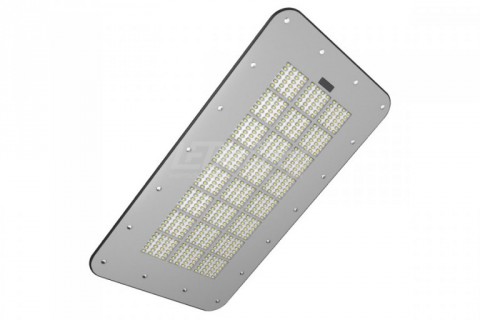 4. Установка 5 скамеек парковая2.Городское поселение Березово, пгт. Березово.Благоустройство общественных территорий:- благоустройство спортивно-игровых площадок ул. Разведчиков, д.14;ул. Гидропорт, д.11  «а»Детская площадка ул. Гидропорт, д.4 «а»1. Урна 3 шт.2. Вазон овальный 2 шт.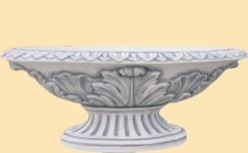 3. Ограждение металлическое + калитка 98 м/п4. Скамья парковая со спинкой 3 шт.5. Спортивное оборудование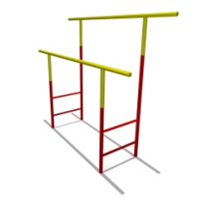 6. Карусель "Круговая"  с рулем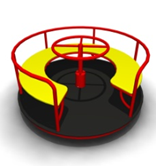 7. Качалка-балансир "Детская"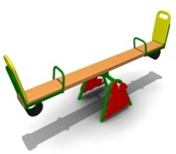 8. Песочница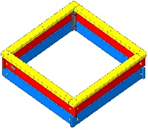 9. Качели двойные без подвеса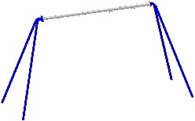 10. Подвес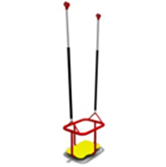 11. Подвес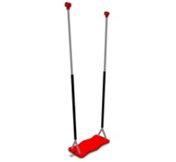 12. Игровой комплекс с 2-6 лет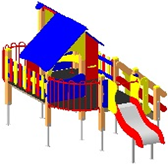 13. Игровой комплекс с 6-12 лет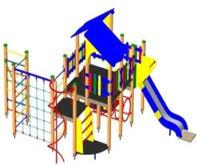 14. Стол шахматный стандартный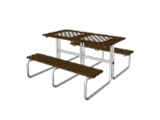 15. Тренажер Твистер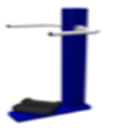 16. Тренажер Жим к груди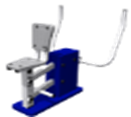 17. Тренажер шаговый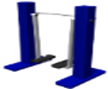 Детская площадка ул. Разведчиков, д.12 «а»;1. Урна 3 шт.2. Вазон овальный 2 шт.3. Ограждение металлическое + калитка 98 м/п4. Скамья парковая со спинкой 3 шт.5. Спортивное оборудование6. Карусель "Круговая"  с рулем7. Качалка-балансир "Детская"8. Песочница9. Качели двойные без подвеса10. Подвес11. Подвес12.  Игровой комплекс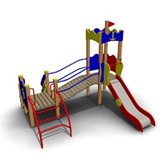 13. Игровой комплекс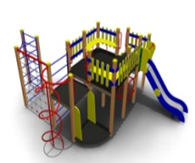 14. Стол шахматный стандартный 15. Тренажер Маятник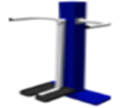 16. Тренажер Жим от груди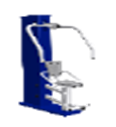 17. Тренажер Эллиптический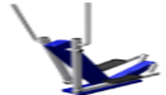 3.Сельское поселение Саранпауль, с. СаранпаульБлагоустройство парка Победы Парк Победы: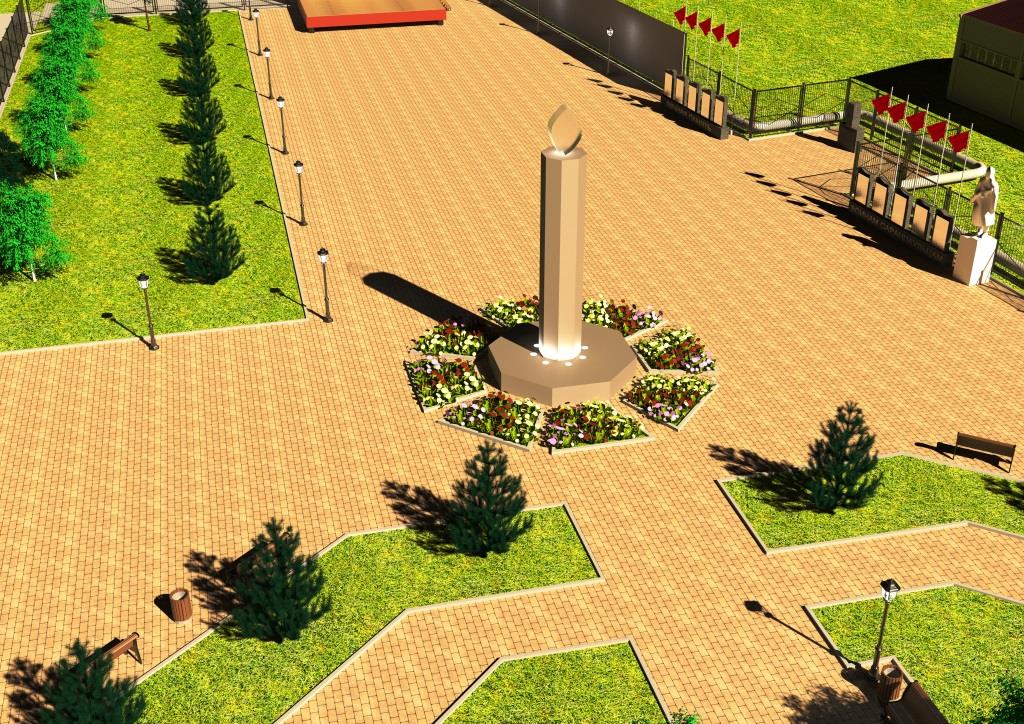 1.Скамейка (сосна/лиственница), 13шт.;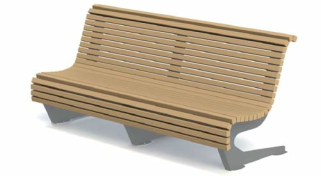 2.Урна со вставкой (с вкладышем) ZN 11 шт.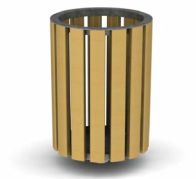  3.Флагштог, 10 шт.;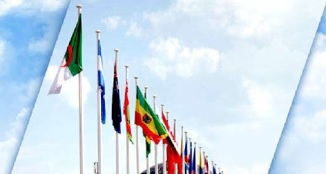 4.Светильник садовый в арку, 2 шт.;5.Фонарь уличный одинарный, 21 шт.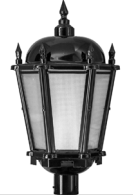 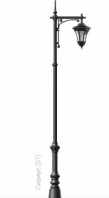 6.Серый мелкозернистый гранит для отделки бетонных сооружений  (памятники и мемориалы) Т-507.Бортовой камень БР100.30.15, 42 м.п.;8.Бортовой камень БР100.20.8, 644 м.п.;9.Площадь покрытия пешеходных дорожек, площадок,  тротуаров, 1657 м2;10.Сборно-разборная сцена, 1 шт.;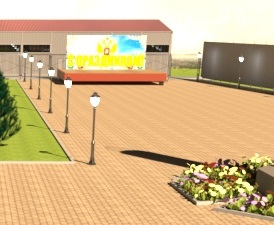 11.Входная арка, 1 шт.;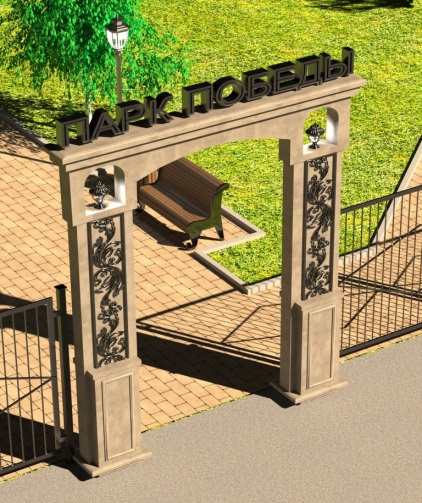 12.Светильники светодиодные 100 Вт., 8 шт.13.Информационный стенд, 1 шт.;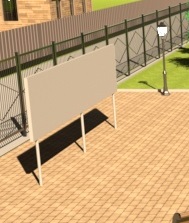 14. Площадь газонов, 1409 м2;15. Внешнее металлическое ограждение по периметру, 226 м.п.;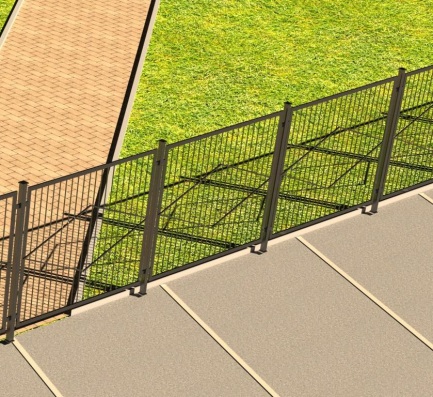 16. Сооружение из металлоконструкции, 24 п.м.;17.Установка ворот, 1 шт.;18.Лоток водоотводный пластиковый ЛВП Norma DN100 H250, 107 м.п.;19.Решетка чугунная ячеистая РЧЯ Norma DN100 C250, 214 м.п.;20.Памятник «Свеча Скорби», 1 шт.;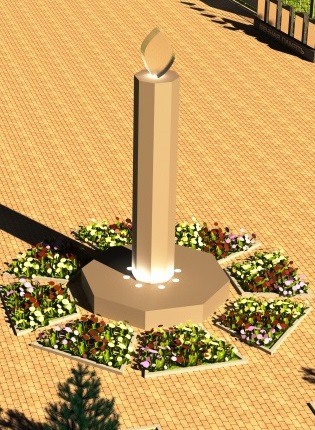 21.Памятные мемориалы, 10 шт.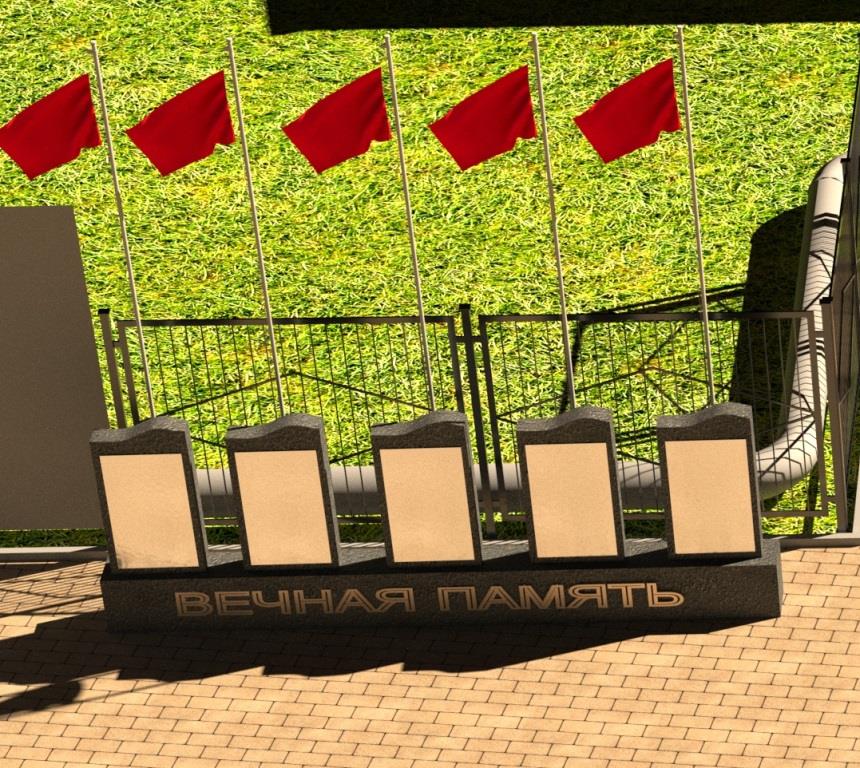 4Городское поселение Березово, пгт. Березово.Благоустройство парка имени Г.Е. Собянина1. Урна 9 шт.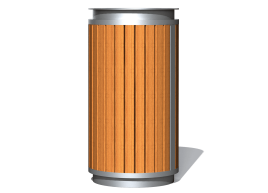 2. Ограждение металлическое 740х800, 615 шт.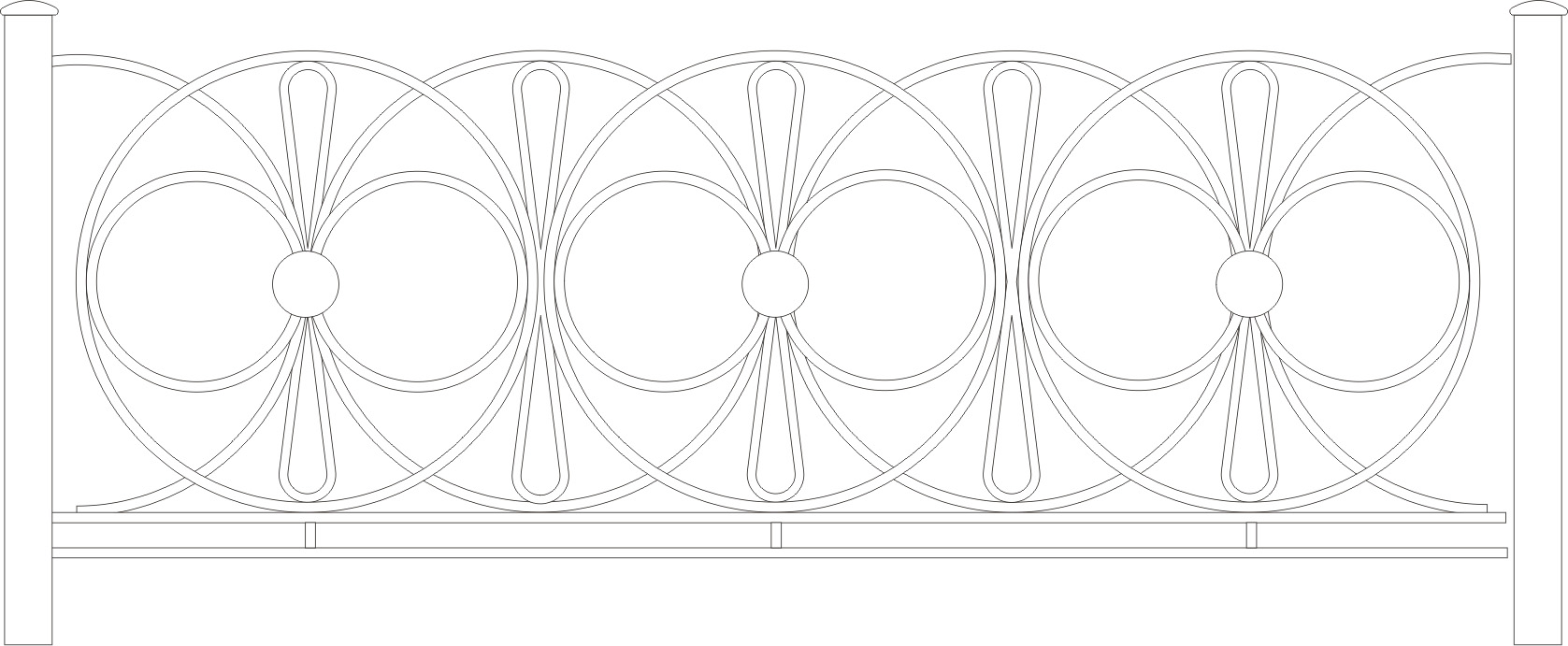 3. Скамья парковая со спинкой 9 шт.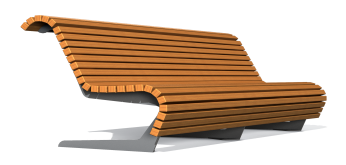 4. Светильник 24 шт.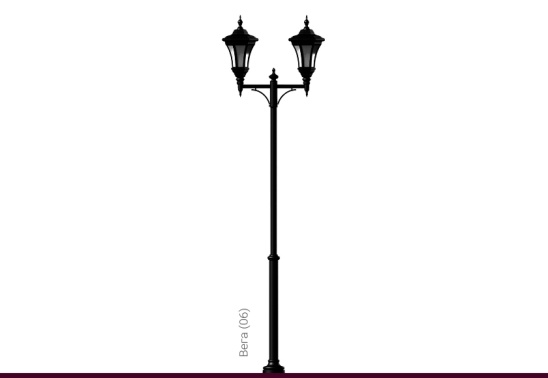 5. Фигура «Сидячий казак», натуральный размер, натура6. Фигура «Мешок-казна», размер 900-1000мм.7. Фигура «Таможенный столб», высота 1000мм.5Городское поселение Березово, пгт. Березово.Благоустройство роллер-парка в пгт. Березово1. Памп-трек, размер 28935х17270х1200 мм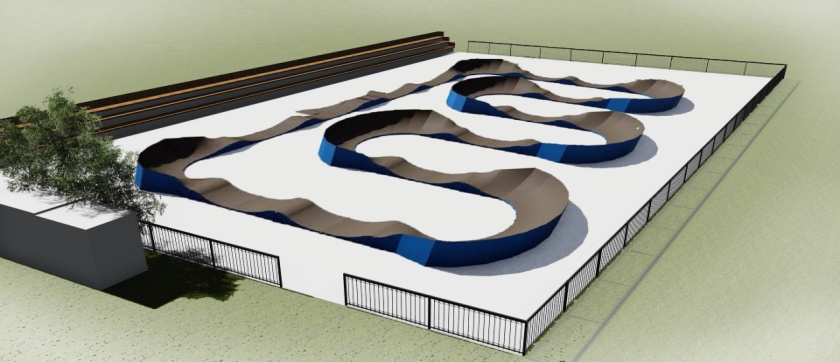 2. Ограждение, длинна 146,56 м.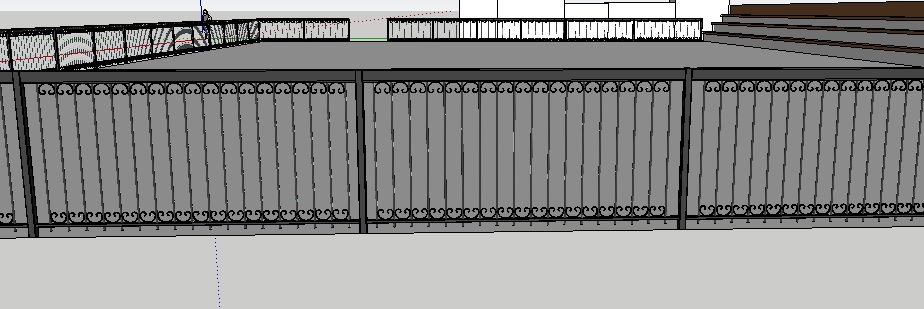 3. Трибуна, длинна 40 м.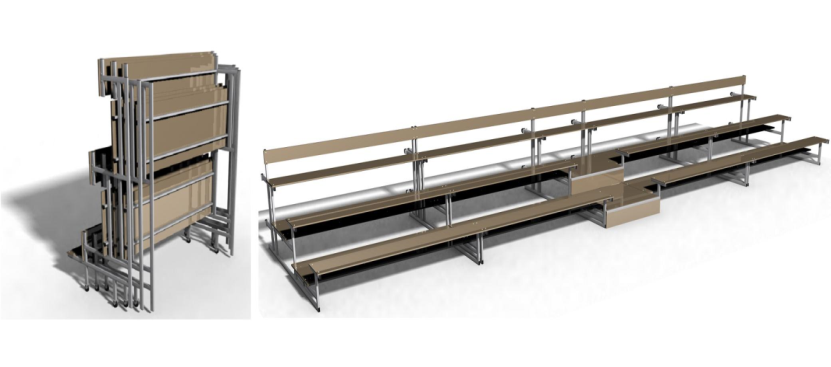 № п/пПеречень благоустраиваемых территорийВиды работ, исходя из минимального перечнягородское поселение Березовогородское поселение Березовогородское поселение Березово1ул. Первомайская, д.26.Ремонт дворовых проездов, установка скамеек и урн для мусора, устройство наружного освещения, устройство пешеходных тротуаров, устройство ливневых канализаций.2ул. Первомайская, д.28. Ремонт дворовых проездов, установка скамеек и урн для мусора, устройство наружного освещения, устройство пешеходных тротуаров, устройство ливневых канализаций.3ул. Ленина, д.45.Ремонт дворовых проездов, установка скамеек и урн для мусора, устройство наружного освещения, устройство пешеходных тротуаров, устройство ливневых канализаций.4ул. Газопромысловая, д.14.Ремонт дворовых проездов, установка скамеек и урн для мусора, устройство наружного освещения, устройство пешеходных тротуаров, устройство ливневых канализаций.5Ул. Путилова, 58.Ремонт дворовых проездов, установка скамеек и урн для мусора, устройство наружного освещения, устройство пешеходных тротуаров, устройство ливневых канализаций.6ул. Лютова, д.12Г.Ремонт дворовых проездов, установка скамеек и урн для мусора, устройство наружного освещения, устройство пешеходных тротуаров, устройство ливневых канализаций.7ул. Путилова, 60.Ремонт дворовых проездов, установка скамеек и урн для мусора, устройство наружного освещения, устройство пешеходных тротуаров, устройство ливневых канализаций.8ул. Ленина, д.52.Ремонт дворовых проездов, установка скамеек и урн для мусора, устройство наружного освещения, устройство пешеходных тротуаров, устройство ливневых канализаций.9пер. Коммунальный, д.2.Ремонт дворовых проездов, установка скамеек и урн для мусора, устройство наружного освещения, устройство пешеходных тротуаров, устройство ливневых канализаций.10ул. Астраханцева, д.55.Ремонт дворовых проездов, установка скамеек и урн для мусора, устройство наружного освещения, устройство пешеходных тротуаров, устройство ливневых канализаций.11ул. Дуркина, д. 11.Ремонт дворовых проездов, установка скамеек и урн для мусора, устройство наружного освещения, устройство пешеходных тротуаров, устройство ливневых канализаций.12ул. Дуркина, д. 45.Ремонт дворовых проездов, установка скамеек и урн для мусора, устройство наружного освещения, устройство пешеходных тротуаров, устройство ливневых канализаций.13ул. Ленина, д. 48.Ремонт дворовых проездов, установка скамеек и урн для мусора, устройство наружного освещения, устройство пешеходных тротуаров, устройство ливневых канализаций.14ул. Дуркина, д. 13.Ремонт дворовых проездов, установка скамеек и урн для мусора, устройство наружного освещения, устройство пешеходных тротуаров, устройство ливневых канализаций.15ул. Путилова, д. 39.Ремонт дворовых проездов, установка скамеек и урн для мусора, устройство наружного освещения, устройство пешеходных тротуаров, устройство ливневых канализаций.16ул. Газопромысловая, д. 3.Ремонт дворовых проездов, установка скамеек и урн для мусора, устройство наружного освещения, устройство пешеходных тротуаров, устройство ливневых канализаций.сельское поселение Саранпаульсельское поселение Саранпаульсельское поселение Саранпауль1ул.Н.Вокуева, д.5.  Ремонт дворовых проездов, установка скамеек и урн для мусора, устройство наружного освещения, устройство пешеходных тротуаров, устройство ливневых канализаций.2ул.Н.Вокуева, д.10.Ремонт дворовых проездов, установка скамеек и урн для мусора, устройство наружного освещения, устройство пешеходных тротуаров, устройство ливневых канализаций.3ул. Мира, д.4. Ремонт дворовых проездов, установка скамеек и урн для мусора, устройство наружного освещения, устройство пешеходных тротуаров, устройство ливневых канализаций.4ул. Ятринская, д.36.Ремонт дворовых проездов, установка скамеек и урн для мусора, устройство наружного освещения, устройство пешеходных тротуаров, устройство ливневых канализаций.5ул. Ятринская, д. 38.Ремонт дворовых проездов, установка скамеек и урн для мусора, устройство наружного освещения, устройство пешеходных тротуаров, устройство ливневых канализаций.6ул. Ятринская, д. 40.Ремонт дворовых проездов, установка скамеек и урн для мусора, устройство наружного освещения, устройство пешеходных тротуаров, устройство ливневых канализаций.7ул. Семяшкина, д.11.Ремонт дворовых проездов, установка скамеек и урн для мусора, устройство наружного освещения, устройство пешеходных тротуаров, устройство ливневых канализаций.8ул.Е.Артеевой, д. 10.Ремонт дворовых проездов, установка скамеек и урн для мусора, устройство наружного освещения, устройство пешеходных тротуаров, устройство ливневых канализаций.9ул.Е.Артеевой, д. 12.Ремонт дворовых проездов, установка скамеек и урн для мусора, устройство наружного освещения, устройство пешеходных тротуаров, устройство ливневых канализаций.городское поселение Игримгородское поселение Игримгородское поселение Игрим1ул. Спортивная, д. 22.Ремонт дворовых проездов, установка скамеек и урн для мусора, устройство наружного освещения, устройство пешеходных тротуаров, устройство ливневых канализаций.2ул. Кооперативная, д. 21.Ремонт дворовых проездов, установка скамеек и урн для мусора, устройство наружного освещения, устройство пешеходных тротуаров, устройство ливневых канализаций.3ул. Устремская, д. 4.Ремонт дворовых проездов, установка скамеек и урн для мусора, устройство наружного освещения, устройство пешеходных тротуаров, устройство ливневых канализаций.4ул. Быстрицкого, д. 12.Ремонт дворовых проездов, установка скамеек и урн для мусора, устройство наружного освещения, устройство пешеходных тротуаров, устройство ливневых канализаций.сельское поселение Хулимсунтсельское поселение Хулимсунтсельское поселение Хулимсунт1дворовые территории микрорайон №1.(кроме д. 1Ремонт дворовых проездов, установка скамеек и урн для мусора, устройство наружного освещения, устройство пешеходных тротуаров, устройство ливневых канализаций..2дворовые территории микрорайон №2.(кроме д. 13)Ремонт дворовых проездов, установка скамеек и урн для мусора, устройство наружного освещения, устройство пешеходных тротуаров, устройство ливневых канализаций..3дворовые территории микрорайона №4.Ремонт дворовых проездов, установка скамеек и урн для мусора, устройство наружного освещения, устройство пешеходных тротуаров, устройство ливневых канализаций..4дворовые территории микрорайона №5.Ремонт дворовых проездов, установка скамеек и урн для мусора, устройство наружного освещения, устройство пешеходных тротуаров, устройство ливневых канализаций..№ п/пПеречень благоустраиваемых территорийАдрес благоустраиваемых территорийГод реализацииГородское поселение БерезовоГородское поселение БерезовоГородское поселение Березово1Благоустройство универсальных спортивно-игровых площадок. пгт. Березово, ул. ул. Разведчиков, 14, ул. Гидропорт, 11 «а».20192Благоустройство парка имени Г.Е. Собянина, I этаппгт. Березово ул. Ленина, 4,а20203Благоустройство парка имени Г.Е. Собянина, II этаппгт. Березово ул. Ленина, 4,а20214Благоустройство роллер-парка в пгт. Березовопгт. Березово, ул. Астраханцева, 5220215Благоустройство парка отдыха Молодежи. пгт. Березово, ул. Молодежная, 11.20236Благоустройство парка отдыха по ул. Собянина.пгт. Березово, ул. Собянина, 39А.20247Благоустройство парка отдыха по ул. Путилова.пгт. Березово, ул. Путилова, 48.20246Благоустройство парковки в районе Детского сада «Кораблик»пгт. Березово, ул. Уральская2018Городское поселение ИгримГородское поселение ИгримГородское поселение Игрим7Благоустройство парка патриотического воспитания.пгт. Игрим, ул. Лермонтова, 16.20238Обустройство скверапгт. Игрим, ул. Кооперативная, 1320229Благоустройство центральной площади в пгт. Игрим пгт. Игрим, ул. Губкина2018Сельское поселение СаранпаульСельское поселение СаранпаульСельское поселение Саранпауль10Благоустройство парка Победы.с. Саранпауль, ул. Победы, 7201911Обустройство причала для речного транспортас. Саранпауль2023Сельское поселение ХулимсунтСельское поселение ХулимсунтСельское поселение Хулимсунт12Благоустройство Сквера Памятид. Хулимсунт, микрорайон № 3202313Благоустройство Центральной площадид. Хулимсунт, микрорайон № 3202314Укладка покрытия на детской площадке (дворовая территория мкр. 3 дом 22 и 20)д. Хулимсунт, мкр. 3 дом 22 и 202018Сельское поселение ПриполярныйСельское поселение ПриполярныйСельское поселение Приполярный15Устройство универсального игрового поля и установка игрового оборудования п. Приполярный, 3 микрорайон д.2/12018